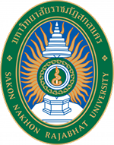 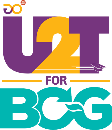 

แบบรายงานการปฏิบัติงานของผู้ถูกจ้างงาน
 โครงการขับเคลื่อนเศรษฐกิจและสังคมฐานรากหลังโควิดด้วยเศรษฐกิจ BCG (U2T for BCG)
ประจำเดือน........................ตำบล...................................................อำเภอ............................................จังหวัด.......................................
สังกัดหน่วยงาน............................................................
รายงาน ณ วันที่.....................เดือน..........................พ.ศ....................................................
1. ชื่อ – สกุล.....................................................................................................
2. ผลการปฏิบัติงาน
3. การฝึกอบรมทักษะต่าง ๆ
..........................................................................................................................................................................4. สิ่งที่ได้เรียนรู้
..........................................................................................................................................................................5. แผนปฏิบัติงานต่อไป
..........................................................................................................................................................................                ขอรับรองว่าได้ปฏิบัติงานดังกล่าวข้างต้นในเดือน.......................พ.ศ........................จริงทุกประการ
ลงชื่อ...............................................                                            ลงชื่อ...............................................                                                (......................................................)                                              (......................................................)
             ผู้รับจ้าง                                                                      ผู้ควบคุมการปฏิบัติงาน   
วันที่..............................................				วันที่..............................................ลำดับภาระงานที่ได้รับมอบหมายผลการดำเนินงานผลการปฏิบัติงานผลการปฏิบัติงานผลการปฏิบัติงานหมายเหตุลำดับภาระงานที่ได้รับมอบหมายผลการดำเนินงานต่ำกว่าแผนตามแผนสูงกว่าแผนหมายเหตุ